31 мая –  подходящий день, чтобы бросить курить!Этот день по решению Всемирной организации здравоохранения (ВОЗ)  отмечается ежегодно, начиная с 1988 года,   чтобы защитить нынешнее и грядущее поколения от разрушительного воздействия табачного дыма.По данным ВОЗ в мире каждые 6 секунд из-за табака умирает один человек. При этом от табачного дыма страдают не только курильщики, но и люди, окружающие  курильщика, среди которых есть дети. Ежегодно  в мире от заболеваний, вызванных вдыханием табачного дыма курильщиков, умирает примерно 600 тысяч человек.Поэтому особую актуальность приобретает вопрос повышения  ответственности родителей за здоровье своих детей в плане отказа от своих вредных  привычек.31 мая –  подходящий день, чтобы бросить курить!Этот день по решению Всемирной организации здравоохранения (ВОЗ)  отмечается ежегодно, начиная с 1988 года,   чтобы защитить нынешнее и грядущее поколения от разрушительного воздействия табачного дыма.По данным ВОЗ в мире каждые 6 секунд из-за табака умирает один человек. При этом от табачного дыма страдают не только курильщики, но и люди, окружающие  курильщика, среди которых есть дети. Ежегодно  в мире от заболеваний, вызванных вдыханием табачного дыма курильщиков, умирает примерно 600 тысяч человек.Поэтому особую актуальность приобретает вопрос повышения  ответственности родителей за здоровье своих детей в плане отказа от своих вредных  привычек.31 мая –  подходящий день, чтобы бросить курить!Этот день по решению Всемирной организации здравоохранения (ВОЗ)  отмечается ежегодно, начиная с 1988 года,   чтобы защитить нынешнее и грядущее поколения от разрушительного воздействия табачного дыма.По данным ВОЗ в мире каждые 6 секунд из-за табака умирает один человек. При этом от табачного дыма страдают не только курильщики, но и люди, окружающие  курильщика, среди которых есть дети. Ежегодно  в мире от заболеваний, вызванных вдыханием табачного дыма курильщиков, умирает примерно 600 тысяч человек.Поэтому особую актуальность приобретает вопрос повышения  ответственности родителей за здоровье своих детей в плане отказа от своих вредных  привычек.31 мая –  подходящий день, чтобы бросить курить!Этот день по решению Всемирной организации здравоохранения (ВОЗ)  отмечается ежегодно, начиная с 1988 года,   чтобы защитить нынешнее и грядущее поколения от разрушительного воздействия табачного дыма.По данным ВОЗ в мире каждые 6 секунд из-за табака умирает один человек. При этом от табачного дыма страдают не только курильщики, но и люди, окружающие  курильщика, среди которых есть дети. Ежегодно  в мире от заболеваний, вызванных вдыханием табачного дыма курильщиков, умирает примерно 600 тысяч человек.Поэтому особую актуальность приобретает вопрос повышения  ответственности родителей за здоровье своих детей в плане отказа от своих вредных  привычек.ПОМНИТЕ!!ОТКАЗАВШИСЬ ОТ КУРЕНИЯ: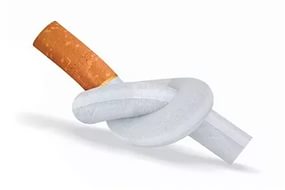 Вы сохраните 10-15 лет жизни.Сбережете свое здоровье, молодость и красоту!Сэкономите деньгиПОМНИТЕ!!ОТКАЗАВШИСЬ ОТ КУРЕНИЯ:Вы сохраните 10-15 лет жизни.Сбережете свое здоровье, молодость и красоту!Сэкономите деньгиПОМНИТЕ!!ОТКАЗАВШИСЬ ОТ КУРЕНИЯ:Вы сохраните 10-15 лет жизни.Сбережете свое здоровье, молодость и красоту!Сэкономите деньгиПОМНИТЕ!!ОТКАЗАВШИСЬ ОТ КУРЕНИЯ:Вы сохраните 10-15 лет жизни.Сбережете свое здоровье, молодость и красоту!Сэкономите деньги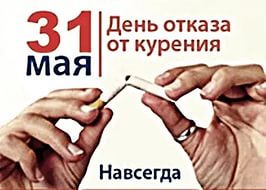 Откажитесь от курения хотя бы на один день, а вдруг получится и завтра…и НАВСЕГДА!Откажитесь от курения хотя бы на один день, а вдруг получится и завтра…и НАВСЕГДА!Откажитесь от курения хотя бы на один день, а вдруг получится и завтра…и НАВСЕГДА!Откажитесь от курения хотя бы на один день, а вдруг получится и завтра…и НАВСЕГДА!